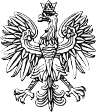 WOJEWODA PODKARPACKI	Rzeszów, 2007-01-12ul. Grunwaldzka 15, skr. poczt. 29735-959 Rzeszów ŚR.IV-6618-49/1/06Działając na podstawie:D E C Y Z J Aart.155 ustawy z dnia 14 czerwca 1960 r. Kodeks Postępowania Administracyjnego (Dz. U. z 2000 r. Nr 98 poz.1071 ze zm.),art. 184, art. 188, art. 221, art. 220, art. 222 ust. 1, art. 224 oraz art.183 w związku z art. 378 ust. 2 ustawy z dnia 27 kwietnia 2001 r. Prawo ochrony środowiska (Dz. U. Nr 129 z 2006r. poz. 902 ze zm.),§2 ust. 1 pkt 1 rozporządzenia Rady Ministrów z dnia 9 listopada 2004r. w sprawie określenia rodzajów przedsięwzięć mogących znacząco oddziaływać na środowisko oraz szczegółowych uwarunkowań związanych z kwalifikowaniem przedsięwzięcia do sporządzenia raportu o oddziaływaniu na środowisko (Dz. U. Nr 257 poz. 2573 ze zm.),§3 ust.2 pkt 2 w związku z §2 ust.1 pkt 23 załącznika do rozporządzenia Ministra Środowiska z dnia 26 lipca 2002 r. w sprawie rodzajów instalacji mogących powodować znaczne zanieczyszczenie poszczególnych elementów przyrodniczych albo środowiska jako całości (Dz. U. Nr 122, poz. 1055),§ 6 rozporządzenia Ministra Środowiska z dnia 20 grudnia 2005r. w sprawie standardów emisyjnych z instalacji (Dz. U. Nr 260 poz. 1584),§ 2 ust. 1 rozporządzenia Ministra Środowiska z dnia 6 czerwca 2002r. w sprawie dopuszczalnych poziomów niektórych substancji w powietrzu, alarmowych poziomów niektórych substancji w powietrzu oraz marginesów tolerancji dla dopuszczalnych poziomów niektórych substancji (Dz. U. Nr 87, poz. 796),po rozpatrzeniu wniosku „Raf-Energia” Sp. z o.o., ul. Trzecieskiego 14, 38-460 Jedlicze, w   sprawie    zmiany    decyzji    Wojewody    Podkarpackiego    z    dnia    01.02.2006r., znak: ŚR.IV-6618-11/04 udzielającej pozwolenia zintegrowanego na prowadzenie instalacji energetycznego spalania paliw o nominalnej mocy ponad 50 MWt, zlokalizowanej na terenie Rafinerii Nafty JEDLICZE S.A. w Jedliczuo r z e k a mZmieniam za zgodą stron decyzję Wojewody Podkarpackiego z dnia 01.02.2006 r., znak: ŚR.IV-6618-11/04 udzielającą Raf-Energia Sp. z o.o. w Jedliczu pozwolenia zintegrowanego na prowadzenie instalacji energetycznego spalania paliw o nominalnej mocy 68,7 MWt,   zlokalizowanej   na   terenie   Rafinerii   Nafty   JEDLICZE   S.A.   w   Jedliczu w następujący sposób:Punkt I.2. decyzji otrzymuje nowe brzmienie:„I.2. W instalacji spalany będzie miał węglowy, dwa rodzaje oleju opałowego ciężkiego oraz gaz ziemny w celu wytworzenia energii elektrycznej i energii cieplnej.W punkcie I.3. decyzji – „Warianty funkcjonowania instalacji w warunkach normalnych” tabela Nr 1 otrzymuje nowe brzmienie:„Tabela Nr 1I.2. W punkcie II.1.1. decyzji - „Maksymalną dopuszczalną wielkość emisji gazów i pyłów ze źródeł i emitorów” tabela Nr 2 otrzymuje nowe brzmienie:„Tabela nr 2* Dopuszczalna wielkość emisji przy zawartość 6% tlenu w gazach odlotowych.”W punkcie II.1.2. decyzji - „Maksymalna dopuszczalna roczna wielkość emisji gazów i pyłów z instalacji”, tabela Nr 3 otrzymuje nowe brzmienie:„Tabela Nr 3W punkcie III.1. decyzji – Miejsca i sposób wprowadzania gazów i pyłów do powietrza” nadaję nowe brzmienie tabeli Nr 6„Tabela Nr 6Punkt III.3.3.11. decyzji otrzymuje nowe brzmienie:„ III.3.3.11. Wytworzone odpady przekazywane będą specjalistycznym firmom prowadzącym działalność w zakresie gospodarowania odpadami, osobom fizycznym lub jednostkom organizacyjnym niebędącymi przedsiębiorcami.”W punkcie IV.2.1. decyzji – „Ilość i jakość paliw podstawowych wykorzystywanych w instalacji” nadaję nowe brzmienie tabeli Nr 18„Tabela nr 18Pozostałe warunki decyzji pozostają bez zmian.U z a s a d n i e n i eWnioskiem z dnia   16.11.2006r.   „Raf-Energia”   Sp.   z   o.o.,   w   Jedliczu   przy ul. Trzecieskiego 14 wystąpiła z wnioskiem o zmianę decyzji Wojewody Podkarpackiego z dnia 01.02.2006 r., znak: ŚR.IV-6618-11/04 udzielającej pozwolenia zintegrowanego na prowadzenie instalacji energetycznego spalania paliw o mocy nominalnej 68,7 MWt.Stosowna informacja o przedmiotowym wniosku umieszczona została w publicznie dostępnym wykazie danych o dokumentach zawierających informacje o środowisku i jego ochronie w formularzu A pod numerem 291/06.Po wstępnej analizie wniosku stwierdziłem, że zgodnie z §3 ust. 2 pkt 2 w związku z §2 ust. 1 pkt 23 rozporządzenia Rady Ministrów w sprawie określenia rodzajów przedsięwzięć mogących znacząco oddziaływać na środowisko oraz szczegółowych uwarunkowań związanych z kwalifikowaniem przedsięwzięcia do sporządzenia raportu o oddziaływaniu na środowisko, instalacja objęta pozwoleniem zlokalizowana jest na terenie Spółki. Stąd na podstawie art. 378 ust. 2 pkt 1 lit a ustawy Prawo ochrony środowiska ustaliłem swoją właściwość do udzielenia przedmiotowego pozwolenia. Instalacja ta została zaklasyfikowana, na podstawie pkt 1 załącznika do rozporządzenia Ministra Środowiska w sprawie rodzajów instalacji mogących powodować znaczne zanieczyszczenie poszczególnych elementów przyrodniczych albo środowiska jako całości, do   instalacji do spalania paliw o mocy nominalnej ponad 50 MWt.„Raf-Energia” Sp. z o.o.   zawnioskowała o   zmianę   pozwolenia zintegrowanego w zakresie wprowadzenia w instalacji dodatkowych wariantów pracy kotłów, zmiany czasu pracy kotłów oraz zmiany parametrów spalanego paliwa. Zmiany te nie będą powodować wzrostu emisji substancji zanieczyszczających do powietrza z instalacji, zwiększenia ilości wytwarzanych odpadów i powstających ścieków oraz zmiany innych elementów instalacji związanych z ustalaniem spełniania najlepszej dostępnej techniki w związku z tym uznałem, że nie jest to istotna zmiana pozwolenia.Uznałem, że wniosek Spółki spełnia wymogi art. 184 ust. 1-4 oraz art. 221 ustawy Prawo ochrony środowiska. Emisja pyłu, tlenku węgla, dwutlenku siarki i dwutlenku azotu nie powoduje przekroczeń dopuszczalnych poziomów substancji w powietrzu określonych w załączniku nr 1 do rozporządzenia Ministra Środowiska w sprawie dopuszczalnych poziomów niektórych substancji w powietrzu, alarmowych poziomów niektórych substancji w powietrzu oraz marginesów tolerancji dla dopuszczalnych poziomów niektórych substancji.W świetle powyższego orzeczono jak w sentencji.Pouczenie:Od niniejszej decyzji służy odwołanie do Ministra Środowiska za pośrednictwem Wojewody Podkarpackiego w terminie 14 dni od dnia doręczenia decyzji. Odwołanie wnosi się w dwóch egzemplarzach.Z up. WOJEWODY PODKARPACKIEGO(-)Andrzej Kulig DYREKTORWYDZIAŁU ŚRODOWISKA I ROLNICTWAOtrzymują:Raf-Energia Sp. z o.o.ul. Trzecieskiego 14, 38-460 Jedlicze Do wiadomości:Rafineria Nafty JEDLICZE S.A.,ul. Trzecieskiego 14, 38-460 Jedlicze,Ministerstwo Środowiska, WarszawaPWIOŚ w RzeszowieŚR – IV a/aWariantCzas pracyPraca kotłaI300OOG32I300OD-16I300OD-16I300OD-16II1240OOG32II1240OD-16II1240OD-16II1240ORp-6III250OOG32III250OD-16III250OD-16III250OD-16III250ORp-6IV324OOG32IV324OD-16IV324OD-16V1180OOG32V1180OD-16V1180ORp-6VI492OOG32VI492ORp-6VII250OD-16VII250OD-16VIII120OD-16VIII120ORp-6IX420OOG32IX420OD-16X482OD-16X482OD-16X482ORp-6XI100OOG32XII150OOG32XII150OD-16XIII300OD-16XIV416OD-16XIV416ORp-6XV1416OOG-32XV1416ORp-6XV1416ORp-6XVI544ORp-6XVI544ORp-6XVII144ORp-6XVIII344OD-16XVIII344ORp-6XVIII344ORp-6XIX216OD-16XIX216ORp-6XIX216ORp-6XX72OD-16Wariant pracyŹródło emisjiRodzaj stosowanegopaliwaEmitorEmitorDopuszczalna wielkość emisjiDopuszczalna wielkość emisjiWariant pracyŹródło emisjiRodzaj stosowanegopaliwaEmitorEmitorRodzaj substancjizanieczyszczających(mg/m3u )IOOG32OlejEEditlenek siarki1700opałowyditlenek azotu450pył50OD-16OlejEEditlenek siarki1700opałowyditlenek azotu450pył50OD-16OlejEEditlenek siarki1700opałowyditlenek azotu450pył50OD-16OlejEEditlenek siarki1700opałowyditlenek azotu450pył50Emisja z emitora E przy 3% O2Emisja z emitora E przy 3% O2Emisja z emitora E przy 3% O2Emisja z emitora E przy 3% O2ditlenek siarkiditlenek azotu1700450pył50IIOOG32Olej opałowyOlej opałowyEditlenek siarki1700ditlenek azotu450pył50OD-16Olej opałowyOlej opałowyEditlenek siarki1700ditlenek azotu450pył50OD-16Gaz ziemnyGaz ziemnyEditlenek siarki35ditlenek azotu300pył5ORp-6MiałMiałEditlenek siarki1500*węglowywęglowyditlenek azotu400*pył630*Emisja z emitora E przy 3% O2Emisja z emitora E przy 3% O2Emisja z emitora E przy 3% O2Emisja z emitora E przy 3% O2ditlenek siarkiditlenek azotu1383410pył92IIIOOG32Olej opałowyOlej opałowyEditlenek siarki1700ditlenek azotu450pył50OD-16Olej opałowyOlej opałowyEditlenek siarki1700ditlenek azotu450pył50OD-16Olej opałowyOlej opałowyEditlenek siarki1700ditlenek azotu450pył50OD-16Gaz ziemnyGaz ziemnyEditlenek siarki35ditlenek azotu300pył5ORp-6ORp-6Miał węglowyEditlenek siarkiditlenek azotu pył1500*400*630*Emisja z emitora E przy 3% O2Emisja z emitora E przy 3% O2Emisja z emitora E przy 3% O2Emisja z emitora E przy 3% O2ditlenek siarki ditlenek azotupył143242387IVOOG32Gaz ziemnyGaz ziemnyEditlenek siarki35ditlenek azotu300pył5OD-16Olej opałowyOlej opałowyEditlenek siarki1700ditlenek azotu450pył50OD-16Olej opałowyOlej opałowyEditlenek siarki1700ditlenek azotu450pył50Emisja z emitora E przy 3% O2Emisja z emitora E przy 3% O2Emisja z emitora E przy 3% O2Emisja z emitora E przy 3% O2ditlenek siarkiditlenek azotu687359pył23VOOG32Olej opałowyOlej opałowyEditlenek siarki1700ditlenek azotu450pył50OD-16Olej opałowyOlej opałowyEditlenek siarki1700ditlenek azotu450pył50OD-16Olej opałowyOlej opałowyEditlenek siarki1700ditlenek azotu450pył50Emisja z emitora E przy 3% O2Emisja z emitora E przy 3% O2Emisja z emitora E przy 3% O2Emisja z emitora E przy 3% O2ditlenek siarkiditlenek azotu1678445pył113VIOOG32Olej opałowyOlej opałowyEditlenek siarki1700ditlenek azotu450pył50ORp-6Miał węglowyMiał węglowyEditlenek siarki1500*ditlenek azotu400*pył630*Emisja z emitora E przy 3% O2Emisja z emitora E przy 3% O2Emisja z emitora E przy 3% O2Emisja z emitora E przy 3% O2ditlenek siarkiditlenek azotu1672443pył130VIIOD-16Olej opałowyOlej opałowyEditlenek siarki1700ditlenek azotu450pył50OD-16Gaz ziemnyGaz ziemnyEditlenek siarki35ditlenek azotu300pył5Emisja z emitora E przy 3% O2Emisja z emitora E przy 3% O2Emisja z emitora E przy 3% O2Emisja z emitora E przy 3% O2ditlenek siarkiditlenek azotu868375pył28VIIIOD-16Olej opałowyEditlenek siarki1700ditlenek azotu450pył50ORp-6Miał węglowyEditlenek siarki1500*ditlenek azotu400*pył630*Emisja z emitora E przy 3% O2Emisja z emitora E przy 3% O2Emisja z emitora E przy 3% O2ditlenek siarkiditlenek azotu1700450pył50IXOOG32Olej opałowyEditlenek siarki1700ditlenek azotu450pył50OD-16Olej opałowyEditlenek siarki1700ditlenek azotu450pył50Emisja z emitora E przy 3% O2Emisja z emitora E przy 3% O2Emisja z emitora E przy 3% O2ditlenek siarkiditlenek azotu1700450pył50XOD-16Olej opałowyEditlenek siarki1700ditlenek azotu450pył50OD-16Gaz ziemnyEditlenek siarki35ditlenek azotu300pył5ORp-6Miał węglowyEditlenek siarki1500*ditlenek azotu400*pył630*Emisja z emitora E przy 3% O2Emisja z emitora E przy 3% O2Emisja z emitora E przy 3% O2ditlenek siarkiditlenek azotu993380pył147XIOOG32Olej opałowyEditlenek siarki1700ditlenek azotu450pył50XIIOOG32Olej opałowyEditlenek siarki1700ditlenek azotu450pył50OD-16Gaz ziemnyEditlenek siarki35ditlenek azotu300pył5Emisja z emitora E przy 3% O2Emisja z emitora E przy 3% O2Emisja z emitora E przy 3% O2ditlenek siarkiditlenek azotu1292413pył39XIIIOD-16Gaz ziemnyEditlenek siarki35ditlenek azotu300pył5XIVOD-16Gaz ziemnyEditlenek siarki35ditlenek azotu300pył5ORp-6Miał węglowyEditlenek siarkiditlenek azotu pył1500*400*630*Emisja z emitora E przy 3% O2Emisja z emitora E przy 3% O2Emisja z emitora E przy 3% O2ditlenek siarki ditlenek azotupył520333212XVOOG32Olej opałowyEditlenek siarki ditlenek azotupył170045050XVORp-6Miał węglowyEditlenek siarki ditlenek azotupył1500*400*630*XVORp-6Miał węglowyEditlenek siarki ditlenek azotupył1500*400*630*XVEmisja z emitora E przy 3% O2Emisja z emitora E przy 3% O2Emisja z emitora E przy 3% O2ditlenek siarki ditlenek azotu pył1631438191XVIORp-6Miał węglowyEditlenek siarki ditlenek azotupył1500*400*630*XVIORp-6Miał węglowyEditlenek siarki ditlenek azotupył1500*400*630*XVIEmisja z emitora E przy 6% O2Emisja z emitora E przy 6% O2Emisja z emitora E przy 6% O2ditlenek siarki ditlenek azotupył1500400630XVIIORp-6Miał węglowyEditlenek siarki ditlenek azotupył1500*400*630*XVIIIOD-16Gaz ziemnyEditlenek siarki ditlenek azotupył353005XVIIIORp-6Miał węglowyEditlenek siarki ditlenek azotupył1500*400*630*XVIIIORp-6Miał węglowyEditlenek siarki ditlenek azotupył1500*400*630*XVIIIEmisja z emitora E przy 3% O2Emisja z emitora E przy 3% O2Emisja z emitora E przy 3% O2ditlenek siarki ditlenek azotupył763350316XIXOD-16Olej opałowyEditlenek siarki ditlenek azotupył170045050XIXORp-6Miał węglowyEditlenek siarki ditlenek azotu pył1500*400*630*ORp-6Miał węglowyEditlenek siarkiditlenek azotu pył1500*400*630*Emisja z emitora E przy 3% O2Emisja z emitora E przy 3% O2Emisja z emitora E przy 3% O2ditlenek siarki ditlenek azotupył1601425338XXOD-16Olej opałowyEditlenek siarki ditlenek azotupył170045050Lp.Rodzaj substancji zanieczyszczającejMg/rok1.ditlenek siarki464,232.ditlenek azotu159,983.pył37,54Warianty pracy instalacjiSymbol emitoraWysokość emitora (m)Średnica Emitora u wylotu (m)Prędkość gazów odlotowych na wylocie emitora (m/s)Temperatura gazów odlotowych nawylocie emitora (K)Czas pracy emitora (h/rok)1234567IE652,65,19440300IIE652,65,844401240IIIE652,66,16440250IVE652,66,20440324VE652,69.394401180VIE652,63,41440492VIIE652,61,78440250VIIIE652,614,8440120IXE652,62,40440420XE652,62,26440482XIE652,65,96440100XIIE652,63,74440150XIIIE652,60,81440300XIVE652,61,47440416XVE652,60,604401416XVIE652,60,32440544XVIIE652,60,4844144XVIIIE652,61,13440344XIXE652,61,93440216XXE652,60,9744072Rodzaj paliwaMaksymalna ilość paliwaParametry paliwa- miał węglowy8 000 Mgwartość opałowa minimalna: 24,0 MJ/kgzawartość siarki maksymalna: 0,6 %zawartość popiołu: 9 %- gaz ziemny12 580 900 m3-	wartość opałowa minimalna: 34,3 MJ/kg- olej opałowyciężki14 720 m3wartość opałowa minimalna: 40,2 MJ/kgzawartość siarki maksymalna 1,0 %- olej opałowyciężki14 359 m3wartość opałowa minimalna: 39,9 MJ/kgzawartość siarki maksymalna 1,0 %